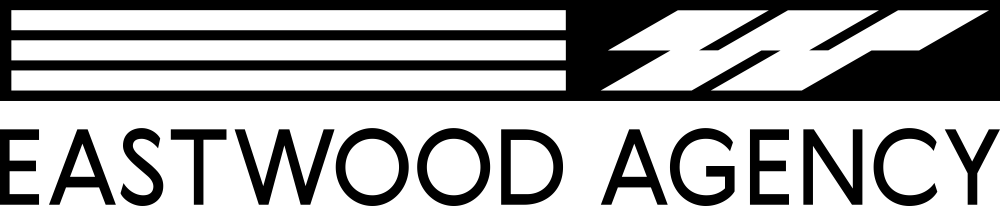 Key Art QuestionnairePROTECTED FILM LINK:Please, send completed questionnaire to design@eastwood.agencyINFORMATION ABOUT FILMINFORMATION ABOUT FILMTitle in RussianTitle in original languageTitle in EnglishLengthGenreAge rating0+, 6+, 12+, 16+ or 18+Countries of productionProduction studioДАННЫЕ О СЪЕМОЧНОЙ ГРУППЕ (please, specify only those who is supposed to be on a poster)ДАННЫЕ О СЪЕМОЧНОЙ ГРУППЕ (please, specify only those who is supposed to be on a poster)Director (in Russian / in English)Producer (in Russian / in English)Script writer (in Russian / in English)DOP (in Russian / in English)Music composer (in Russian / in English)ADDITIONAL INFORMATIONADDITIONAL INFORMATIONLoglineImportant to know (for example, based on true story)Design suggestions (style preferentions etc) (screenshot the samples)What you don’t line about posters?Special requestsCONTACT INFORMATIONCONTACT INFORMATIONName and surnamePhone numberE-mail